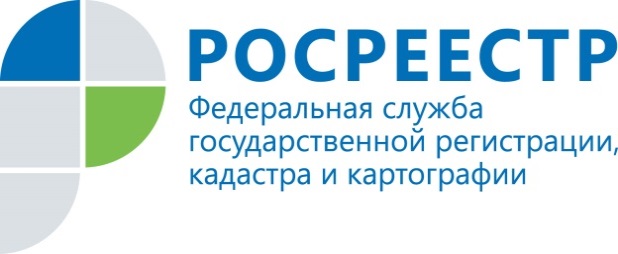 Не нужен мне берег Турецкий …Крепче мер по противодействию короновирусу новгородцев удерживают от путешествий аресты, наложенные на недвижимое имущество. Согласно существующему законодательству, арест недвижимого имущества – это запрет на распоряжение им.  Такое жилье нельзя продать, подарить, заложить или совершить с ним другие сделки до тех пор, пока арест не будет снятЗа прошлую неделю региональное Управление Росреестра внесло в базу 828 отметок об аресте на недвижимое имущество. Данные вносятся на основании решений суда и являются препятствием для совершения сделок с объектами недвижимости и выездом за рубеж. Благодаря электронному взаимодействию между ведомствами процедура наложения ареста занимает всего 3 дня. Самым распространенным основанием для наложения ареста на недвижимое имущество является задолженность лица, например, неуплата установленных платежей по ипотеке, налогов, начислений пени, штрафов. Также арест может быть наложен для обеспечения сохранности имущества, которое подлежит передаче взыскателю или реализации, или при исполнении судебного акта о конфискации имущества. Такие меры принимаются в отношении тех, кто уклоняется от исполнения решения суда, в том числе и злостных нарушителей ПДД, неплательщиков алиментов. По данным Росреестра Новгородской области на текущий момент аресты наложены более чем на 23000 объектов недвижимости. В этот перечень входят дома и квартиры, земельные участки и гаражи.  Контакты для СМИСараева Любовь Викторовна Помощник руководителя  8 (816 2) 943-087+7 911 6119284173002, Великий Новгород, Октябрьская, д. 17